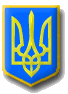 ЛИТОВЕЗЬКА СІЛЬСЬКА РАДАІВАНИЧІВСЬКОГО РАЙОНУ ВОЛИНСЬКОЇ ОБЛАСТІСьомого скликанняР І Ш Е Н Н ЯВід 15 листопада 2019 року	        с.Литовеж				№31/12Про звернення до міністра розвитку громад та територій України  та Волинської обласної державної адміністрації Керуючись Законом України «Про місцеве самоврядування в Україні», «Про добровільне об’єднання територіальних громад»,   Литовезька сільська рада ВИРІШИЛА:1.Направити   звернення до міністра розвитку громад та територій України - Бабак А.В.  та Волинської обласної державної адміністрації.2.Секретарю ради Касянчук О.Л.:        -  надіслати звернення міністру розвитку громад та територій України – Альоні  Бабак   та    Волинській обласній державній адміністрації ;       -  опублікувати звернення  на офіційному сайті Литовезької  сільської ради. 3.Контроль за виконання рішення покласти на постійну комісію ради з питань освіти, фізичного виховання, культури, охорони здоров’я, соціальної політики, регламенту та депутатської етики.Сільський голова                                                                                 І.ІванчукМіністру розвитку громад та територій України Бабак А.                                                                    Волинській обласнійдержавній адміністрації     ЗВЕРНЕННЯ          Ми, депутати Литовезької сільської ради, беручи до уваги протокол засідання регіональної групи з підготовки пропозицій щодо адміністративно – територіального устрою базового та субрегіального рівнів Волинської області від 29.10.2019 року, утвореної відповідно до розпорядження голови Волинської ОДА 01.03.2019 року №109, глибоко обурені упередженим  ставленням до думки  та потреб громад, відвертим ігноруванням їх законних прав, свобод та інтересів. Як обранці громади ми занепокоєні можливим включенням Литовезької сільської ради до складу Іваничівської ОТГ, у зв’язку з цим висловлюємо свою незгоду щодо вищевказаного рішення.           Від імені жителів Литовезької територіальної громади звертаємось до Вас з проханням не допустити  доєднання Литовезької об’єднаної територіальної громади до Іваничівської чи будь – якої  іншої сусідньої ОТГ та зберегти суть проведення реформи децентралізації – становлення спроможних територіальних громад.          Закликаємо Вас не лишатися осторонь, адже Литовезька ОТГ самодостатня та спроможна !Прийнято на 31-ій сесії Литовезької сільської радисьомого скликання 15 листопада 2019 року